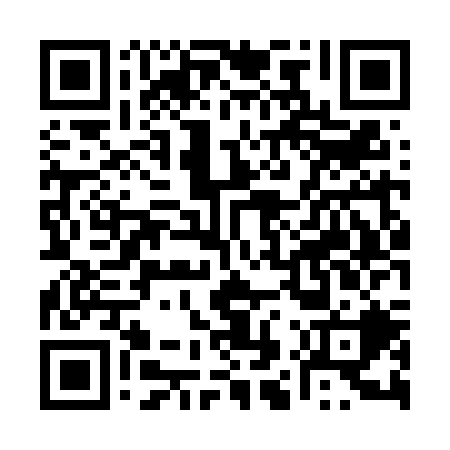 Ramadan times for Santa Fe, ArgentinaMon 11 Mar 2024 - Wed 10 Apr 2024High Latitude Method: NonePrayer Calculation Method: Muslim World LeagueAsar Calculation Method: ShafiPrayer times provided by https://www.salahtimes.comDateDayFajrSuhurSunriseDhuhrAsrIftarMaghribIsha11Mon5:385:387:001:134:447:247:248:4212Tue5:395:397:011:124:437:237:238:4013Wed5:405:407:021:124:427:227:228:3914Thu5:415:417:021:124:417:217:218:3715Fri5:415:417:031:114:417:197:198:3616Sat5:425:427:041:114:407:187:188:3517Sun5:435:437:041:114:397:177:178:3318Mon5:445:447:051:114:397:167:168:3219Tue5:445:447:061:104:387:147:148:3120Wed5:455:457:061:104:377:137:138:2921Thu5:465:467:071:104:367:127:128:2822Fri5:475:477:081:094:357:117:118:2723Sat5:475:477:081:094:357:097:098:2524Sun5:485:487:091:094:347:087:088:2425Mon5:495:497:101:094:337:077:078:2326Tue5:505:507:101:084:327:057:058:2227Wed5:505:507:111:084:317:047:048:2028Thu5:515:517:121:084:317:037:038:1929Fri5:525:527:121:074:307:027:028:1830Sat5:525:527:131:074:297:007:008:1631Sun5:535:537:141:074:286:596:598:151Mon5:545:547:141:064:276:586:588:142Tue5:545:547:151:064:266:576:578:133Wed5:555:557:161:064:256:556:558:114Thu5:565:567:161:064:256:546:548:105Fri5:565:567:171:054:246:536:538:096Sat5:575:577:181:054:236:526:528:087Sun5:585:587:181:054:226:516:518:078Mon5:585:587:191:044:216:496:498:069Tue5:595:597:201:044:206:486:488:0410Wed5:595:597:201:044:196:476:478:03